ФЕДЕРАЛЬНОЕ ГОСУДАРСТВЕННОЕ АВТОНОМНОЕ УЧРЕЖДЕНИЕ ДОПОЛНИТЕЛЬНОГО ПРОФЕССИОНАЛЬНОГО ОБРАЗОВАНИЯ «СЕВЕРО-КАВКАЗСКИЙ УЧЕБНО-ТРЕНИРОВОЧНЫЙ ЦЕНТР ГРАЖДАНСКОЙ АВИАЦИИ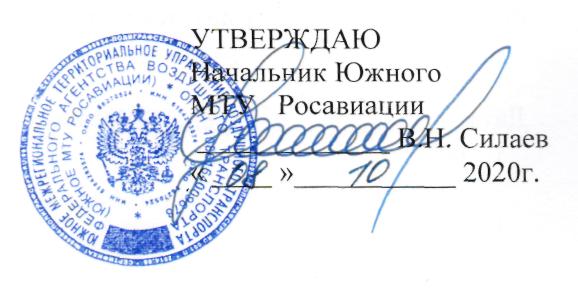 ДОПОЛНИТЕЛЬНАЯ ПРОФЕССИОНАЛЬНАЯПРОГРАММА ПОВЫШЕНИЯ КВАЛИФИКАЦИИ«ПЕРИОДИЧЕСКАЯ ПОДГОТОВКА СПЕЦИАЛИСТОВ ПО ТЕХНИЧЕСКОМУ ОБСЛУЖИВАНИЮВЕРТОЛЕТА МИ-8МТВ (МИ-172) С ДВИГАТЕЛЕМ ТВ3-117ВМ(ВМА)»(ЛА и Д)г. Ростов-на-Дону2020г.Продолжительность подготовки по данной программе составляет 72 учебных (академических) часов. Продолжительность учебного часа - 45 минут, продолжительность учебного дня 6-8 учебных часов. Срок обучения по программе – 10-11 учебных дней (12 календарных дней) при 6 дневной рабочей недели.Форма контроля – экзамены, зачёты. Тематическое содержание подготовки№п/пНаименование учебных дисциплинКоличество часовКоличество часовФорма итогового контроляВремя  час.№п/пНаименование учебных дисциплинВсегоЧас.Лекции(ДОТ)Час.Форма итогового контроляВремя  час.1. Конструкция  вертолета  МИ-8МТВ (МИ-172) и его техническая эксплуатация2423Экзамен12.Конструкция двигателя  ТВ3-117ВМ(ВМА) и ВСУ АИ-9В, SAFIR 5K/GMI  и  их  техническая эксплуатация2625Экзамен13.Обеспечение безопасности полетов в  ИАС44прослушал4.Нормативные  и   регламентирующие документы по технической эксплуатации и обслуживанию воздушных судов гражданской авиации Российской Федерации98Экзамен15.Авиационная безопасность98Экзамен1                                     ИТОГО :72684